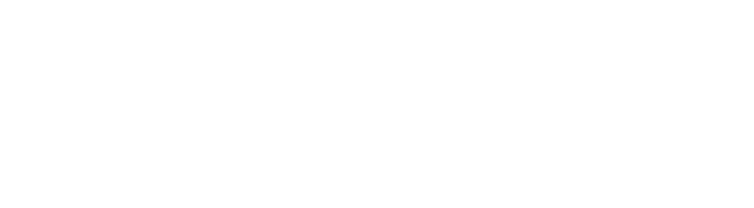 YOUR VOICE MATTERSWe want to hear from you! Come share your ideas to improve our neighborhoods and community over a mealtime discussion with your org name here. On the Table Greater Akron is organized by Akron Community Foundation, with support from the John S. and James L. Knight Foundation. It’s your chance to talk about the issues, big and small, that impact our collective quality of life.WHAT	|  	Attend [your org name’s] mealtime discussionWHEN	|  	Thursday, Oct. 3, 2019 at X:XX a.m./p.m.WHERE	|	 Your location hereWHO		|  	Anyone who lives, works, worships or attends school in Summit or Medina countiesWHY	|	To generate new ideas, inspire bold solutions and provideopportunities for investment to strengthen your communityTo RSVP for our discussion, contact your contact information here. For more information about On the Table Greater Akron or to host your own table, visit www.OnTheTableAkron.com.